Peak 412A Alignment 4 Post Lift Specification Drawing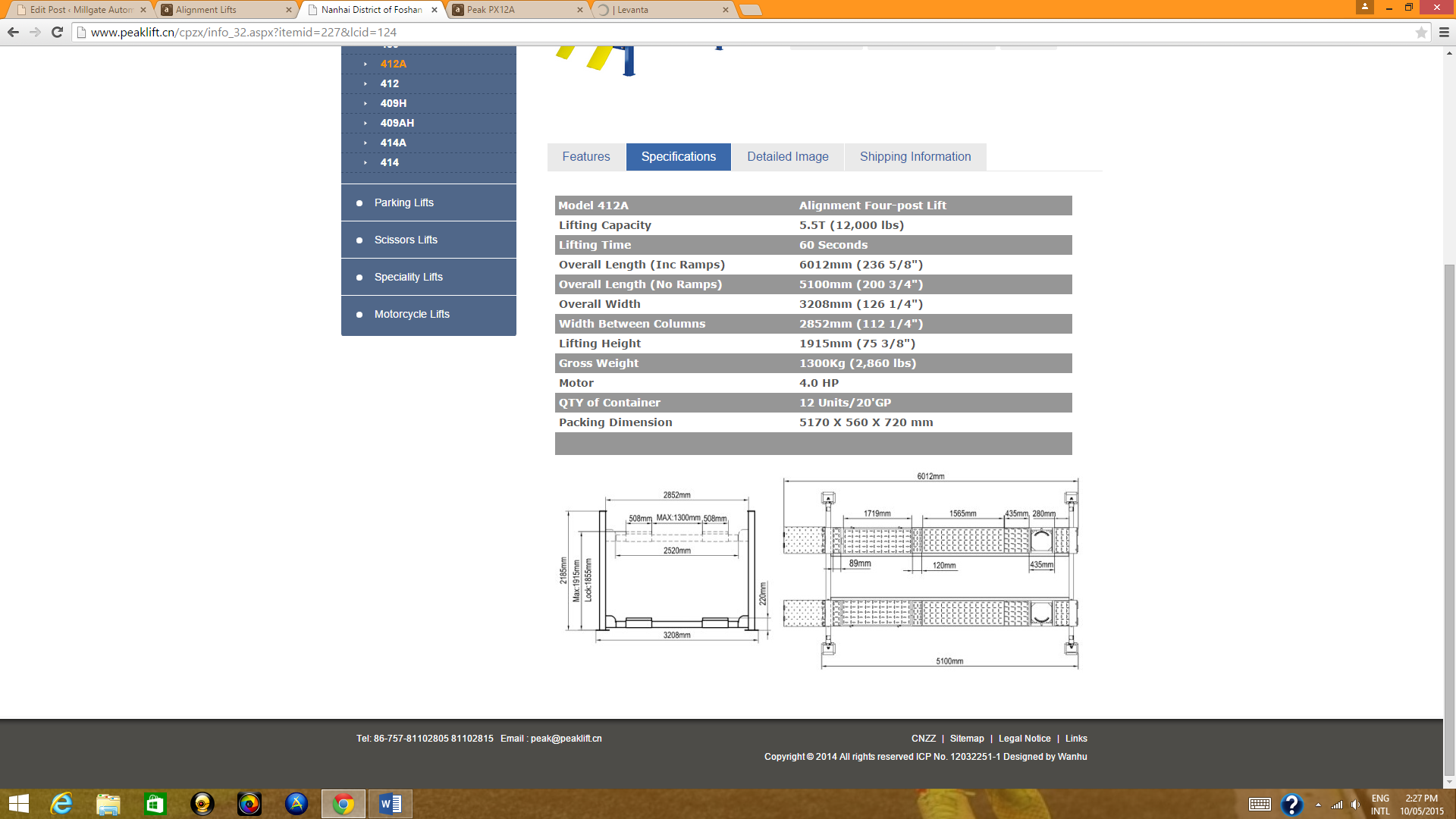 